Tisztelt Elnökségi Tagok, Meghívottak!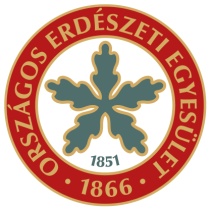 Az Országos Erdészeti Egyesület 2018. március 9-én, pénteken, 10:00 órai kezdettel tartja soron következő elnökségi ülését Budapesten, az Erdészeti Információs Központban (1021 Budapest, Budakeszi út 91.), melyre tisztelettel meghívlak. Elnökségi ülés napirend:Elkészült Szabályzatok tárgyalása, elfogadásaElőadó: Szentpéteri Sándor ügyvezető igazgatóVándorgyűlés szervezés és kiadás megosztása, költségeinek jóváhagyásaElőadó: Szentpéteri Sándor ügyvezető igazgatóDöntés a Régiós szerkezet megváltoztatásáról, Küldöttgyűlés elé terjesztésérőlElőadó: Szentpéteri Sándor ügyvezető igazgatóOVB megalakítása, Elnök és tagok felkéréseElőadó: Szentpéteri Sándor ügyvezető igazgatóEgyebek Előadó: Zambó Péter elnökKérem szíves részvételedet az elnökségi ülésen! A részvételről visszajelzést Udvardi Annamária részére a titkarsag@oee.hu címre vagy a 06 20 776 7491-es telefonszámra kérek 2018. március 08-án 12 óráig.Budapest, 2018. március 6.Jó szerencsét! Üdv az erdésznek!Zambó Péter, elnök